ErasmusAllemagne-Humboldt-Universität zu Berlin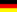 Allemagne-Johann Wolfgang Goethe UniversitätAllemagne-Universität BremenEspagne-Universidad de Santiago de Compostela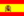 Espagne-Universitat Autónoma de BarcelonaFinlande-Turun Yliopisto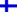 Grèce-Panepistimio Egeou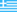 Grèce-Panteion Panepistimio Kinonikon Kai Politikon EpistimonIslande-Háskóli Íslands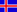 Italie-Seconda Università degli Studi di Napoli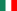 Italie-Università degli Studi di GenovaItalie-Università degli Studi di Napoli 'L'Orientale'Italie-Università degli Studi Roma TreLituanie-Vytauto Didziojo Universitetas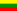 Pays-Bas-Universiteit van Amsterdam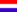 Pologne-Dolnośląska Szkola Wyższa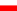 Pologne-Uniwersytet JagielloñskiSuède-Södertörns högskola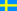 BilatéralArgentine-Universidad Nacional de Cuyo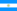 Argentine-Universidad Nacional de Tres de FebreroAustralie-Royal Melbourne Institute of Technology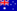 Brésil-Universidade Federal da Bahia (UFBA)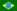 Brésil-Universidade Federal do Rio de Janeiro (UFRJ)Canada-Concordia University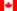 Canada-Université du Québec à ChicoutimiCosta Rica-Universidad de Costa Rica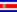 Japon-Kyoto University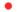 Japon-The University of TokyoLiban-Université Saint-Esprit de Kaslik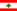 Mexique-Benemérita Universidad Autónoma de Puebla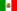 Russie, Fédération De-Université d'Etat de Bouriatie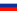 Québec – une bonne dizaine d’universités à travers le réseau BCIEUA et Canada anglophone – une vingtaine d’universités à travers le réseau MICEFA